Варианты закрепления и проверки знаний учащихся 6 класса по истории средних веков.Учитель  Иванькова А.Ф.1. Используя рисунки к  параграфам 5-7, учебник Е.В.Агибаловой и  Г.М.Донского для слабовидящих детей, составьте в письменном виде в отдельной тетради рассказ на тему "Один день в семье  феодала". Покажите при этом знание основных понятий и слов (к примеру, турнир, забрало). Желательно сопровождение рисунками.2. Представьте себе, что вы оказались в средневековом городе. Опишите  город и своё пребывание в нём один день в отдельной тетради. Используйте новые слова и термины из главы IV учебника. Желательно сопровождение рисунками.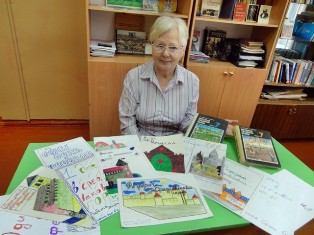 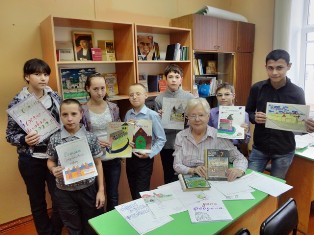 